			Requirements for Topic Selection Paper For the JRP topic selection paper, make sure to have the following:_____________: A Topic in which you are researching (Please note the topic can be general topic, needs to be something you can research. Remember you are writing a paper, which takes a position on this topic and argues it.)_______: Please include 1-2 sources you have already researched, read or watched. _______:  Please Include summary(or at least the ideas of each source)_______: Please include what you would like to know more about. _______: Conclusion 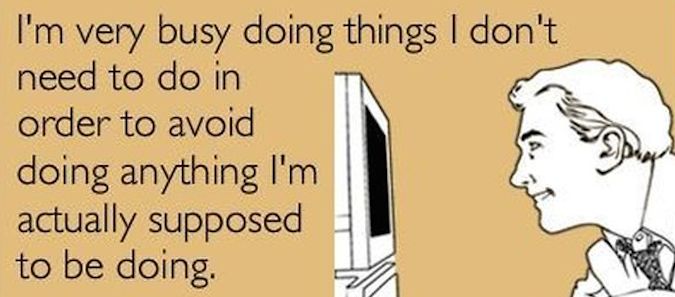 